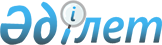 Түпқараған аудандық мәслихатының 2013 жылғы 11 желтоқсандағы №17/111 "Әлеуметтік көмек көрсетудің, оның мөлшерлемелерін белгілеудің және мұқтаж азаматтардың жекелеген санаттарының тізбесін айқындаудың Қағидасын бекіту туралы" шешіміне өзгеріс енгізу туралы
					
			Күшін жойған
			
			
		
					Маңғыстау облысы Түпқараған аудандық мәслихатының 2020 жылғы 16 наурыздағы № 40/305 шешімі. Маңғыстау облысы Әділет департаментінде 2020 жылғы 2 сәуірде № 4169 болып тіркелді. Күші жойылды-Маңғыстау облысы Түпқараған аудандық мәслихатының 2020 жылғы 10 желтоқсандағы № 50/369 шешімімен
      Ескерту. Күші жойылды - Маңғыстау облысы Түпқараған аудандық мәслихатының 10.12.2020 № 50/369 (алғашқы ресми жарияланған күнінен кейін күнтізбелік он күн өткен соң қолданысқа енгізіледі) шешімімен.
      Қазақстан Республикасының 2001 жылғы 23 қаңтардағы "Қазақстан Республикасындағы жергілікті мемлекеттік басқару және өзін-өзі басқару туралы", 2016 жылғы 6 сәуірдегі "Құқықтық актілер туралы" Заңдарына және Маңғыстау облысының әділет департаментінің 2020 жылғы 20 қаңтардағы № 10-15-121 ұсынысының негізінде, Түпқараған аудандық мәслихаты ШЕШІМ ҚАБЫЛДАДЫҚ:
      1. "Әлеуметтік көмек көрсетудің, оның мөлшерлерін белгілеудің және мұқтаж азаматтардың жекелеген санаттарының тізбесін айқындаудың Қағидасын бекіту туралы" Түпқараған аудандық мәслихатының 2013 жылғы 11 желтоқсандағы № 17/111 шешіміне (нормативтік құқықтық актілерді мемлекеттік тіркеу Тізілімінде № 2330 болып тіркелген, 2014 жылғы 15 қаңтарда "Әділет" ақпараттық - құқықтық жүйесінде жарияланған) келесідей өзгеріс енгізілсін:
      Әлеуметтік көмек көрсетудің, оның мөлшерлерін белгілеудің және мұқтаж азаматтардың жекелеген санаттарының тізбесін айқындаудың Қағидасында:
      13 тармақтың 2 тармақшасы алып тасталсын. 
      2. "Түпқараған аудандық мәслихатының аппараты" мемлекеттік мекемесі (аппарат басшысы Э.Кельбетова) осы шешімнің әділет органдарында мемлекеттік тіркелуін, Түпқараған аудандық мәслихатының интернет-ресурсында орналастырылуын қамтамасыз етсін.
      3. Осы шешімнің орындалуын бақылау Түпқараған аудандық мәслихатының әлеуметтік мәселелері жөніндегі тұрақты комиссиясына (комиссия төрағасы А.Берішбаева) жүктелсін.
      4. Осы шешім әділет органдарында мемлекеттік тіркелген күннен бастап күшіне енеді және ол алғашқы ресми жарияланған күнінен кейін күнтізбелік он күн өткен соң қолданысқа енгізіледі.
					© 2012. Қазақстан Республикасы Әділет министрлігінің «Қазақстан Республикасының Заңнама және құқықтық ақпарат институты» ШЖҚ РМК
				
      Сессия төрағасы 

Б. Төлешов

      Мәслихат хатшысы 

А. Досанова
